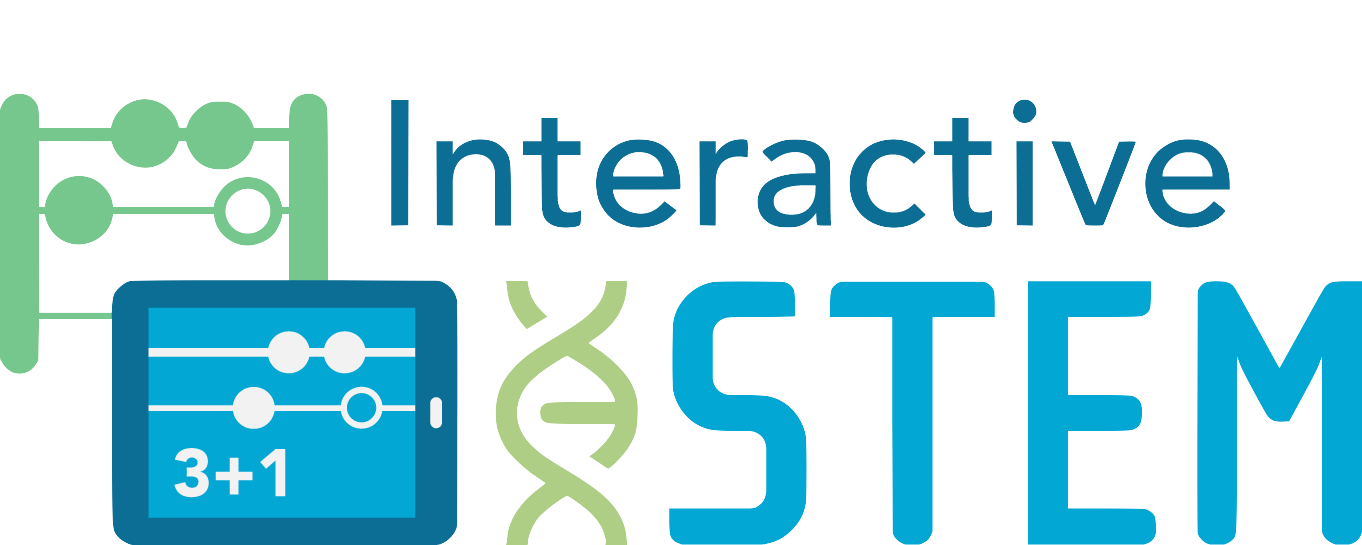 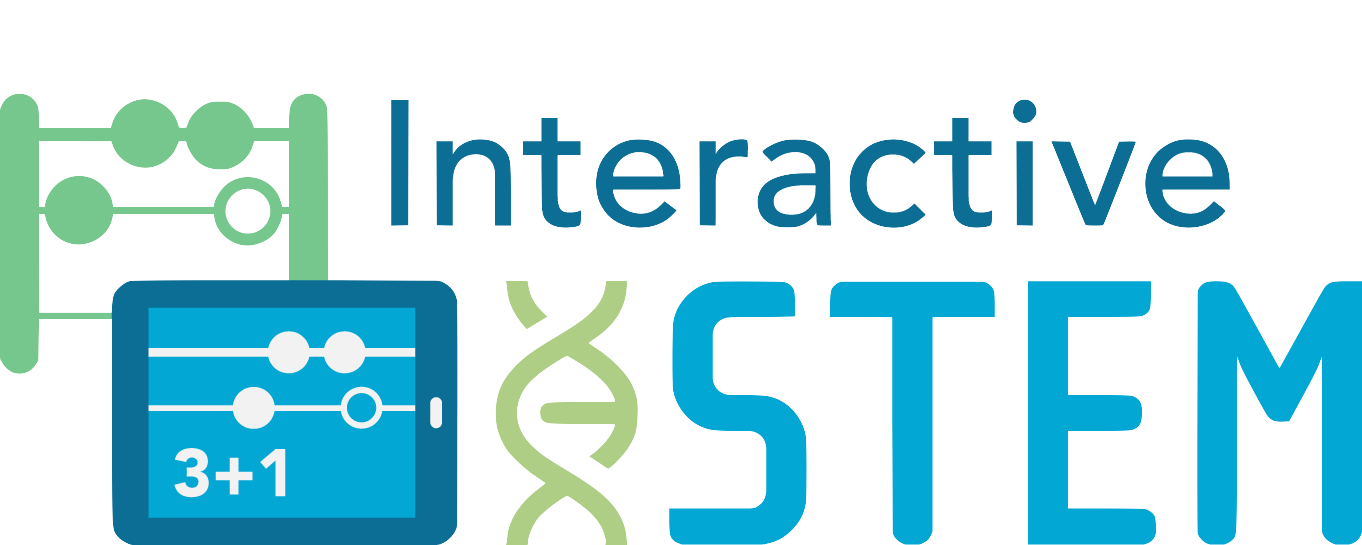 The Product of Two Fractions Grade 5 Number and Operations - FractionsTopic: Apply and extend previous understandings of multiplication to multiply a fraction or whole number by a fraction..Content StandardsNumber and Operations - FractionsInterpret the product (a/b) × q as a parts of a partition of q into b equal parts; equivalently, as the result of a sequence of operations a × q ÷ b. For example, use a visual fraction model to show (2/3) × 4 = 8/3, and create a story context for this equation. Do the same with (2/3) × (4/5) = 8/15. (In general, (a/b) × (c/d) = (ac)/(bd).Practice StandardsModel with mathematicsStudents create representations and number sentences associated with the problem.Use appropriate tools strategically
Students use tools and/or hands-on manipulatives to show or create representations associated with the problem.Look for an make use of structure 
Students look closely to discern a pattern or structureMaterialsStudents can use paper and writing tools, concrete and/or virtual manipulatives such as the Number Frames or Fractions apps (© The Math Learning Center); some of the possible results can be represented using the Multiplying Fractions - Area Model applet at: https://www.geogebra.org/m/NZQ5dBrG. Students could also use a screen-recording app.The Product of 2 FractionsYou multiply two fractions and the product is .Neither fraction is equivalent to 1.What are two fractions that you could have multiplied?Write a story problem that can be answered by multiplying your two fractions.How many other pairs of fractions can you think of that have the product ?